提醒的話：1. 請同學詳細填寫，這樣老師較好做統整，學弟妹也較清楚你提供的意見，謝謝！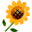 2. 甄選學校、科系請填全名；甄選方式與過程內容書寫不夠請續寫背面。         3. 可直接上輔導處網站https://sites.google.com/a/yphs.tw/yphsc/「甄選入學」區下載本表格，    以電子檔郵寄至yphs316@gmail.com信箱，感謝你！　　　　　              甄選學校甄選學校國立臺灣海洋大學國立臺灣海洋大學國立臺灣海洋大學國立臺灣海洋大學甄選學系甄選學系通訊與導航學系通訊與導航學系學生學測分數國英數社自總■大學個人申請□科技校院申請入學□軍事校院■大學個人申請□科技校院申請入學□軍事校院■大學個人申請□科技校院申請入學□軍事校院■正取□備取□未錄取■正取□備取□未錄取學測分數13127121256■大學個人申請□科技校院申請入學□軍事校院■大學個人申請□科技校院申請入學□軍事校院■大學個人申請□科技校院申請入學□軍事校院■正取□備取□未錄取■正取□備取□未錄取甄選方式與過程■學測佔(  50  %)國文*（ 1 ），英文*（ 1 ），數學*（ 1  ），社會*（ 1  ），自然*（ 1  ）■面試佔(  40  %)一、形式：（教授：學生）人數=（ 1：1 ），方式： 三間教室，各有一位教授，所以有三關，每一關都會輪到。二、題目：我的順序是這樣，每個人都不太一樣。1.(1)自我介紹  (2)對通訊的認識(介紹通訊是什麼)  (3)問我用3G還是4G (我回答4G，感覺教授好像要挖洞給我跳，因為他說你覺得4G     很好用為何還需要5G，甚至更高端的技術也用不到，為何還要來唸本科系)  (4)還申請了哪些學校，上了之後會怎麼做抉擇。2.一小段英文文章朗讀，單字不會很難，約120-150個字，之後就是閒聊時間。3.概略介紹自己，之後還是閒聊，真的就是閒聊，像是家住哪裡，學校在哪裡，搭什麼   交通工具來的，平常怎麼上學，高中參加的社團，以後想在哪種環境工作，學測成績 大概在永平排第幾名……。■審查資料佔(  10  %)  或  □術科實作佔(     %)  或  □小論文佔(     %)□其他佔(     %)，請註明其他方式，如：面談與認識本系■學測佔(  50  %)國文*（ 1 ），英文*（ 1 ），數學*（ 1  ），社會*（ 1  ），自然*（ 1  ）■面試佔(  40  %)一、形式：（教授：學生）人數=（ 1：1 ），方式： 三間教室，各有一位教授，所以有三關，每一關都會輪到。二、題目：我的順序是這樣，每個人都不太一樣。1.(1)自我介紹  (2)對通訊的認識(介紹通訊是什麼)  (3)問我用3G還是4G (我回答4G，感覺教授好像要挖洞給我跳，因為他說你覺得4G     很好用為何還需要5G，甚至更高端的技術也用不到，為何還要來唸本科系)  (4)還申請了哪些學校，上了之後會怎麼做抉擇。2.一小段英文文章朗讀，單字不會很難，約120-150個字，之後就是閒聊時間。3.概略介紹自己，之後還是閒聊，真的就是閒聊，像是家住哪裡，學校在哪裡，搭什麼   交通工具來的，平常怎麼上學，高中參加的社團，以後想在哪種環境工作，學測成績 大概在永平排第幾名……。■審查資料佔(  10  %)  或  □術科實作佔(     %)  或  □小論文佔(     %)□其他佔(     %)，請註明其他方式，如：面談與認識本系■學測佔(  50  %)國文*（ 1 ），英文*（ 1 ），數學*（ 1  ），社會*（ 1  ），自然*（ 1  ）■面試佔(  40  %)一、形式：（教授：學生）人數=（ 1：1 ），方式： 三間教室，各有一位教授，所以有三關，每一關都會輪到。二、題目：我的順序是這樣，每個人都不太一樣。1.(1)自我介紹  (2)對通訊的認識(介紹通訊是什麼)  (3)問我用3G還是4G (我回答4G，感覺教授好像要挖洞給我跳，因為他說你覺得4G     很好用為何還需要5G，甚至更高端的技術也用不到，為何還要來唸本科系)  (4)還申請了哪些學校，上了之後會怎麼做抉擇。2.一小段英文文章朗讀，單字不會很難，約120-150個字，之後就是閒聊時間。3.概略介紹自己，之後還是閒聊，真的就是閒聊，像是家住哪裡，學校在哪裡，搭什麼   交通工具來的，平常怎麼上學，高中參加的社團，以後想在哪種環境工作，學測成績 大概在永平排第幾名……。■審查資料佔(  10  %)  或  □術科實作佔(     %)  或  □小論文佔(     %)□其他佔(     %)，請註明其他方式，如：面談與認識本系■學測佔(  50  %)國文*（ 1 ），英文*（ 1 ），數學*（ 1  ），社會*（ 1  ），自然*（ 1  ）■面試佔(  40  %)一、形式：（教授：學生）人數=（ 1：1 ），方式： 三間教室，各有一位教授，所以有三關，每一關都會輪到。二、題目：我的順序是這樣，每個人都不太一樣。1.(1)自我介紹  (2)對通訊的認識(介紹通訊是什麼)  (3)問我用3G還是4G (我回答4G，感覺教授好像要挖洞給我跳，因為他說你覺得4G     很好用為何還需要5G，甚至更高端的技術也用不到，為何還要來唸本科系)  (4)還申請了哪些學校，上了之後會怎麼做抉擇。2.一小段英文文章朗讀，單字不會很難，約120-150個字，之後就是閒聊時間。3.概略介紹自己，之後還是閒聊，真的就是閒聊，像是家住哪裡，學校在哪裡，搭什麼   交通工具來的，平常怎麼上學，高中參加的社團，以後想在哪種環境工作，學測成績 大概在永平排第幾名……。■審查資料佔(  10  %)  或  □術科實作佔(     %)  或  □小論文佔(     %)□其他佔(     %)，請註明其他方式，如：面談與認識本系■學測佔(  50  %)國文*（ 1 ），英文*（ 1 ），數學*（ 1  ），社會*（ 1  ），自然*（ 1  ）■面試佔(  40  %)一、形式：（教授：學生）人數=（ 1：1 ），方式： 三間教室，各有一位教授，所以有三關，每一關都會輪到。二、題目：我的順序是這樣，每個人都不太一樣。1.(1)自我介紹  (2)對通訊的認識(介紹通訊是什麼)  (3)問我用3G還是4G (我回答4G，感覺教授好像要挖洞給我跳，因為他說你覺得4G     很好用為何還需要5G，甚至更高端的技術也用不到，為何還要來唸本科系)  (4)還申請了哪些學校，上了之後會怎麼做抉擇。2.一小段英文文章朗讀，單字不會很難，約120-150個字，之後就是閒聊時間。3.概略介紹自己，之後還是閒聊，真的就是閒聊，像是家住哪裡，學校在哪裡，搭什麼   交通工具來的，平常怎麼上學，高中參加的社團，以後想在哪種環境工作，學測成績 大概在永平排第幾名……。■審查資料佔(  10  %)  或  □術科實作佔(     %)  或  □小論文佔(     %)□其他佔(     %)，請註明其他方式，如：面談與認識本系■學測佔(  50  %)國文*（ 1 ），英文*（ 1 ），數學*（ 1  ），社會*（ 1  ），自然*（ 1  ）■面試佔(  40  %)一、形式：（教授：學生）人數=（ 1：1 ），方式： 三間教室，各有一位教授，所以有三關，每一關都會輪到。二、題目：我的順序是這樣，每個人都不太一樣。1.(1)自我介紹  (2)對通訊的認識(介紹通訊是什麼)  (3)問我用3G還是4G (我回答4G，感覺教授好像要挖洞給我跳，因為他說你覺得4G     很好用為何還需要5G，甚至更高端的技術也用不到，為何還要來唸本科系)  (4)還申請了哪些學校，上了之後會怎麼做抉擇。2.一小段英文文章朗讀，單字不會很難，約120-150個字，之後就是閒聊時間。3.概略介紹自己，之後還是閒聊，真的就是閒聊，像是家住哪裡，學校在哪裡，搭什麼   交通工具來的，平常怎麼上學，高中參加的社團，以後想在哪種環境工作，學測成績 大概在永平排第幾名……。■審查資料佔(  10  %)  或  □術科實作佔(     %)  或  □小論文佔(     %)□其他佔(     %)，請註明其他方式，如：面談與認識本系■學測佔(  50  %)國文*（ 1 ），英文*（ 1 ），數學*（ 1  ），社會*（ 1  ），自然*（ 1  ）■面試佔(  40  %)一、形式：（教授：學生）人數=（ 1：1 ），方式： 三間教室，各有一位教授，所以有三關，每一關都會輪到。二、題目：我的順序是這樣，每個人都不太一樣。1.(1)自我介紹  (2)對通訊的認識(介紹通訊是什麼)  (3)問我用3G還是4G (我回答4G，感覺教授好像要挖洞給我跳，因為他說你覺得4G     很好用為何還需要5G，甚至更高端的技術也用不到，為何還要來唸本科系)  (4)還申請了哪些學校，上了之後會怎麼做抉擇。2.一小段英文文章朗讀，單字不會很難，約120-150個字，之後就是閒聊時間。3.概略介紹自己，之後還是閒聊，真的就是閒聊，像是家住哪裡，學校在哪裡，搭什麼   交通工具來的，平常怎麼上學，高中參加的社團，以後想在哪種環境工作，學測成績 大概在永平排第幾名……。■審查資料佔(  10  %)  或  □術科實作佔(     %)  或  □小論文佔(     %)□其他佔(     %)，請註明其他方式，如：面談與認識本系■學測佔(  50  %)國文*（ 1 ），英文*（ 1 ），數學*（ 1  ），社會*（ 1  ），自然*（ 1  ）■面試佔(  40  %)一、形式：（教授：學生）人數=（ 1：1 ），方式： 三間教室，各有一位教授，所以有三關，每一關都會輪到。二、題目：我的順序是這樣，每個人都不太一樣。1.(1)自我介紹  (2)對通訊的認識(介紹通訊是什麼)  (3)問我用3G還是4G (我回答4G，感覺教授好像要挖洞給我跳，因為他說你覺得4G     很好用為何還需要5G，甚至更高端的技術也用不到，為何還要來唸本科系)  (4)還申請了哪些學校，上了之後會怎麼做抉擇。2.一小段英文文章朗讀，單字不會很難，約120-150個字，之後就是閒聊時間。3.概略介紹自己，之後還是閒聊，真的就是閒聊，像是家住哪裡，學校在哪裡，搭什麼   交通工具來的，平常怎麼上學，高中參加的社團，以後想在哪種環境工作，學測成績 大概在永平排第幾名……。■審查資料佔(  10  %)  或  □術科實作佔(     %)  或  □小論文佔(     %)□其他佔(     %)，請註明其他方式，如：面談與認識本系■學測佔(  50  %)國文*（ 1 ），英文*（ 1 ），數學*（ 1  ），社會*（ 1  ），自然*（ 1  ）■面試佔(  40  %)一、形式：（教授：學生）人數=（ 1：1 ），方式： 三間教室，各有一位教授，所以有三關，每一關都會輪到。二、題目：我的順序是這樣，每個人都不太一樣。1.(1)自我介紹  (2)對通訊的認識(介紹通訊是什麼)  (3)問我用3G還是4G (我回答4G，感覺教授好像要挖洞給我跳，因為他說你覺得4G     很好用為何還需要5G，甚至更高端的技術也用不到，為何還要來唸本科系)  (4)還申請了哪些學校，上了之後會怎麼做抉擇。2.一小段英文文章朗讀，單字不會很難，約120-150個字，之後就是閒聊時間。3.概略介紹自己，之後還是閒聊，真的就是閒聊，像是家住哪裡，學校在哪裡，搭什麼   交通工具來的，平常怎麼上學，高中參加的社團，以後想在哪種環境工作，學測成績 大概在永平排第幾名……。■審查資料佔(  10  %)  或  □術科實作佔(     %)  或  □小論文佔(     %)□其他佔(     %)，請註明其他方式，如：面談與認識本系■學測佔(  50  %)國文*（ 1 ），英文*（ 1 ），數學*（ 1  ），社會*（ 1  ），自然*（ 1  ）■面試佔(  40  %)一、形式：（教授：學生）人數=（ 1：1 ），方式： 三間教室，各有一位教授，所以有三關，每一關都會輪到。二、題目：我的順序是這樣，每個人都不太一樣。1.(1)自我介紹  (2)對通訊的認識(介紹通訊是什麼)  (3)問我用3G還是4G (我回答4G，感覺教授好像要挖洞給我跳，因為他說你覺得4G     很好用為何還需要5G，甚至更高端的技術也用不到，為何還要來唸本科系)  (4)還申請了哪些學校，上了之後會怎麼做抉擇。2.一小段英文文章朗讀，單字不會很難，約120-150個字，之後就是閒聊時間。3.概略介紹自己，之後還是閒聊，真的就是閒聊，像是家住哪裡，學校在哪裡，搭什麼   交通工具來的，平常怎麼上學，高中參加的社團，以後想在哪種環境工作，學測成績 大概在永平排第幾名……。■審查資料佔(  10  %)  或  □術科實作佔(     %)  或  □小論文佔(     %)□其他佔(     %)，請註明其他方式，如：面談與認識本系■學測佔(  50  %)國文*（ 1 ），英文*（ 1 ），數學*（ 1  ），社會*（ 1  ），自然*（ 1  ）■面試佔(  40  %)一、形式：（教授：學生）人數=（ 1：1 ），方式： 三間教室，各有一位教授，所以有三關，每一關都會輪到。二、題目：我的順序是這樣，每個人都不太一樣。1.(1)自我介紹  (2)對通訊的認識(介紹通訊是什麼)  (3)問我用3G還是4G (我回答4G，感覺教授好像要挖洞給我跳，因為他說你覺得4G     很好用為何還需要5G，甚至更高端的技術也用不到，為何還要來唸本科系)  (4)還申請了哪些學校，上了之後會怎麼做抉擇。2.一小段英文文章朗讀，單字不會很難，約120-150個字，之後就是閒聊時間。3.概略介紹自己，之後還是閒聊，真的就是閒聊，像是家住哪裡，學校在哪裡，搭什麼   交通工具來的，平常怎麼上學，高中參加的社團，以後想在哪種環境工作，學測成績 大概在永平排第幾名……。■審查資料佔(  10  %)  或  □術科實作佔(     %)  或  □小論文佔(     %)□其他佔(     %)，請註明其他方式，如：面談與認識本系心得與建議◎審查資料製作建議：◎整體準備方向與建議：自我介紹可以加入永平在海洋大學的優秀學長姐，可以詢問班導師或各科老師，或許能有不錯的收穫，加油。◎審查資料製作建議：◎整體準備方向與建議：自我介紹可以加入永平在海洋大學的優秀學長姐，可以詢問班導師或各科老師，或許能有不錯的收穫，加油。◎審查資料製作建議：◎整體準備方向與建議：自我介紹可以加入永平在海洋大學的優秀學長姐，可以詢問班導師或各科老師，或許能有不錯的收穫，加油。◎審查資料製作建議：◎整體準備方向與建議：自我介紹可以加入永平在海洋大學的優秀學長姐，可以詢問班導師或各科老師，或許能有不錯的收穫，加油。◎審查資料製作建議：◎整體準備方向與建議：自我介紹可以加入永平在海洋大學的優秀學長姐，可以詢問班導師或各科老師，或許能有不錯的收穫，加油。◎審查資料製作建議：◎整體準備方向與建議：自我介紹可以加入永平在海洋大學的優秀學長姐，可以詢問班導師或各科老師，或許能有不錯的收穫，加油。◎審查資料製作建議：◎整體準備方向與建議：自我介紹可以加入永平在海洋大學的優秀學長姐，可以詢問班導師或各科老師，或許能有不錯的收穫，加油。◎審查資料製作建議：◎整體準備方向與建議：自我介紹可以加入永平在海洋大學的優秀學長姐，可以詢問班導師或各科老師，或許能有不錯的收穫，加油。◎審查資料製作建議：◎整體準備方向與建議：自我介紹可以加入永平在海洋大學的優秀學長姐，可以詢問班導師或各科老師，或許能有不錯的收穫，加油。◎審查資料製作建議：◎整體準備方向與建議：自我介紹可以加入永平在海洋大學的優秀學長姐，可以詢問班導師或各科老師，或許能有不錯的收穫，加油。◎審查資料製作建議：◎整體準備方向與建議：自我介紹可以加入永平在海洋大學的優秀學長姐，可以詢問班導師或各科老師，或許能有不錯的收穫，加油。E-mail手機